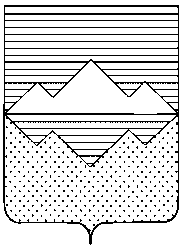 АДМИНИСТРАЦИЯСАТКИНСКОГО МУНИЦИПАЛЬНОГО РАЙОНАЧЕЛЯБИНСКОЙ ОБЛАСТИПОСТАНОВЛЕНИЕОт «06» февраля  2024 года  № 67                                              г.СаткаВ соответствии Федеральным законом от 12.06.2002 № 67-ФЗ «Об основных гарантиях избирательных прав и права на участие в референдуме граждан Российской Федерации» и в целях оказания содействии территориальной избирательной комиссии города Сатки и Саткинского района в организации подготовки и проведения выборов  Президента Российской Федерации,ПОСТАНОВЛЯЮ:Определить местом проведения встреч с избирателями кабинет № 36 (зал заседаний) Администрации Саткинского муниципального района (г. Сатка, ул. Металлургов, д.2)Определить места и разрешить использовать для расклейки печатных агитационных материалов рекламные тумбы, информационные стенды, доски объявлений, расположенные на территории Саткинского муниципального района (приложение 1).3. Запретить вывешивать (расклеивать, размещать) предвыборные печатные агитационные материалы на памятниках, обелисках, зданиях, сооружениях и в помещениях, имеющих историческую, культурную или архитектурную ценность, в зданиях, в которых размещены избирательные комиссии, в помещениях для голосования и на расстоянии менее 50 метров от входа в них.24. В случаях, не предусмотренных пунктами 2 и 3 настоящего постановления, предвыборные печатные агитационные материалы могут вывешиваться (расклеиваться, размещаться) в помещениях, на зданиях, сооружениях и иных объектах только с согласия и на условиях собственников, владельцев указанных объектов, оформленных соответствующим договором, в порядке, обеспечивающем беспрепятственное удаление агитационных печатных материалов после окончания избирательной кампании.5. Представителям предвыборных штабов зарегистрированных кандидатов, ответственных за проведение предвыборной агитации, балансодержателям и владельцам объектов, используемых для размещения агитационных материалов, в пятидневный срок после завершения избирательной кампании обеспечить уборку размещенных на территории Саткинского муниципального района предвыборных агитационных материалов.6. Отделу организационной и контрольной работы Управления делами и организационной работы Администрации Саткинского муниципального района     (Корочкина Н.П.) обеспечить опубликование настоящего постановления в газете «Саткинский рабочий» и на официальном сайте Администрации Саткинского муниципального района.7. Контроль исполнения настоящего постановления оставляю за собой.Глава Саткинского муниципального района                                                         А.А. ГлазковМеста размещения специальных стендов и планшетов для вывешивания, размещения или расклейки агитационных печатных материалов в период предвыборной агитацииСаткинское городское поселениег. Сатка, ул. Металлургов, д.9, информационный стенд около МКДг. Сатка, ул. Пролетарская, д.10, , информационный стенд около МКДг. Сатка, ул. Кирова, д. 5, доски объявленийг. Сатка, ул. Калинина, д.51, доски объявленийг. Сатка, ул. Бочарова, д.13, доски объявленийг. Сатка, мкр. Западный, д.1, доски объявленийг. Сатка, ул. 40 лет Победы, д.7, доски объявленийг. Сатка, ул.50 лет ВЛКСМ, д.21, 23, доски объявленийг. Сатка, пр. Мира, д. 9, доски объявленийг. Сатка, ул. Свободы, д.11, доски объявленийг. Сатка, ул. Солнечная, д. 9, 12, 16, 23, доски объявленийг. Сатка, ул. Бакальская, д.2, 14, доски объявленийг. Сатка, пр. Победы, д. 19, 21, 22, 23, доски объявленийг. Сатка, ул. Российская, д.3, 5,9, 11, доски объявленийг. Сатка, ул. Пролетарская, д. 21, 31, 34, 45, 57, доски объявленийг. Сатка, ул. Молодежная, д.8, доски объявленийБакальское городское поселениег. Бакал, ул. Октябрьская, д.10, стендг. Бакал, ул. Ленина, д.5, стендг. Бакал, ул. Ленина, д.68, автобусная остановкап. Иркускан, автобусная остановкап. Рудничное, автобусная остановкап. Катавка, автобусная остановкаг. Бакал, ул. Пугачева, д. 7, помещение библиотеки - филиал4п. Рудничное, помещение библиотекип. Иркускан, ФАПМежевое городское поселениеп. Межевой, ул. Братьев Пупышевых, д.36п. Межевой, ул. Карла Маркса, д.1ап. Межевой, ул. Шахтерская, д.4ап. Межевой, информационный стенд на автостанцииБердяушское городское поселениеп. Бердяуш, ул. Профессиональная, д.25, 29, 31, 34Сулеинское городское поселениеп. Сулея, ул. Есенина, д.17 ИП Паладина В.В.п. Сулея, ул. 9 мая, д. 53а ИП Герасимов Г.М.п. Сулея, ул. 9мая, д.2б ИП Мовсеян З.М.п. Сулея, ул. Ленина, д.28 Староверова А.В.Айлинское сельское поселениеп. Айлино, тумба в 5 метрах от дома № 20 по ул. ПугачеваРомановское сельское поселениеРомановское сельское поселение, остановочные комплексы, доски объявлений3Приложение 1к постановлению Администрации Саткинского муниципального районаот «06»  февраля 2024 № 67